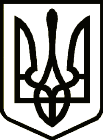 УкраїнаЧЕРНІГІВСЬКА ОБЛАСНА ДЕРЖАВНА АДМІНІСТРАЦІЯРОЗПОРЯДЖЕННЯПро проведення конкурсу з визначення програм (проектів, заходів), розроблених інститутами громадянського суспільства, на виконання (реалізацію) яких надається фінансова підтримка з обласного бюджетуНа виконання обласної Програми «Молодь Чернігівщини» на 2016-2020 роки, затвердженої рішенням Чернігівської обласної ради від 29.03.2016, обласної цільової Програми з національно-патріотичного виховання на 2017-2020 роки, затвердженої рішенням Чернігівської обласної ради від 23.02.2017, обласної Програми розвитку фізичної культури та спорту Чернігівської області на період 2017-2020 роки, затвердженої рішенням Чернігівської обласної ради від 28.03.2018, обласної Програми сприяння розвитку інститутів громадянського суспільства на 2016-2020 роки «Чернігівська громада», затвердженої рішенням Чернігівської обласної ради від 10.09.2015, та відповідно до Порядку проведення конкурсу з визначення програм (проектів, заходів), розроблених інститутами громадянського суспільства, для виконання (реалізації) яких надається фінансова підтримка, затвердженого постановою Кабінету Міністрів України від 12.10.2011 № 1049 (зі змінами та доповненнями) з о б о в’ я з у ю:Уповноважити департаменти обласної державної адміністрації: сім’ї, молоді та спорту, інформаційної діяльності та комунікацій з громадськістю здійснювати організаційні заходи щодо проведення конкурсів з визначення програм (проектів, заходів), розроблених інститутами громадянського суспільства, на виконання (реалізацію) яких надається фінансова підтримка з обласного бюджету.Затвердити:Форму заяви про участь у конкурсі з визначення програм (проектів, заходів), розроблених інститутами громадянського суспільства, для виконання (реалізації) яких надається фінансова підтримка з обласного бюджету, 
згідно з додатком 1.Форму опису програми (проекту, заходу), згідно з додатком 2.Форму розрахунку (кошторису) витрат, згідно з додатком 3.Форму підсумкового звіту про виконання договору, згідно з 
додатком 4.Форму фінансового звіту про обсяг використаних коштів, згідно з додатком 5.Визнати таким, що втратило чинність, розпорядження голови обласної державної адміністрації від 01.04.2016 № 182 «Про проведення конкурсу з визначення програм (проектів, заходів), розроблених інститутами громадянського суспільства, на виконання (реалізацію) яких надається фінансова підтримка з обласного бюджету».Контроль за виконанням розпорядження покласти на заступника голови обласної державної адміністрації згідно з розподілом обов’язків. Голова									В. КУЛІЧ Додаток 1до розпорядження голови обласноїдержавної адміністрації25 липня 2018 року № 419Форма заявипро участь у конкурсі з визначення програм (проектів, заходів), розроблених інститутами громадянського суспільства, для виконання (реалізації) яких надається фінансова підтримка з обласного бюджету в __________ роціЯ, ______________________________________________________________(ПІБ керівника організації або уповноваженої особи, посада уповноваженої особи)інституту громадянського суспільства ___________________________________(повна назва інституту громадянського суспільства)подаю для участі у конкурсі, що проводиться _____________________________ ____________________________________________________________________(назва організатора конкурсу)відповідно до ________________________________________________________(назва та реквізити рішення організатора конкурсу про оголошення конкурсу)проект (програму, захід)_______________________________________________     							(потрібне підкреслити)____________________________________________________________________(назва програми (проекту, заходу), який представляється на конкурс)До заяви додаються:Опис програми (проекту, заходу).Розрахунок витрат (кошторис), необхідних для виконання (реалізації) програми (проекту, заходу) та інформація про джерела фінансування.Листи-підтвердження органів державної влади, органів місцевого самоврядування та їх виконавчих органів, наукових установ, інститутів громадянського суспільства, інших установ та організацій (в разі їх залучення до виконання (реалізації) програми (проекту, заходу).Інформація про діяльність інституту громадянського суспільства, зокрема досвід виконання (реалізації) програми (проекту, заходу) протягом останніх двох років за рахунок бюджетних коштів та інших джерел фінансування, джерела фінансування інституту громадянського суспільства, його матеріально-технічну базу та кадрове забезпечення (у довільній формі).Підтверджую, що документи, які входять до складу конкурсної пропозиції, містять достовірну інформацію про інститут громадянського суспільства.Підтверджую, що інститут громадянського суспільства ____________________________________________________________________________________(повна назва інституту громадянського суспільства)готовий і здатний виконати (реалізовувати) програму (проект, захід) _____________________________________________________________________________(назва програми (проекту, заходу), який представляється на конкурс)_______________________________  у зазначений строк та в заявленому обсязі.Гарантую, що кошти, отримані як фінансова підтримка, будуть використані винятково для виконання (реалізації) програми (проекту, заходу) відповідно до розрахунку витрат (кошторису), затвердженого ____________________________________________________________________, (назва організатора конкурсу)а у разі невиконання (нереалізації) програми (проекту, заходу), на яку отримано фінансову підтримку за рахунок коштів з обласного бюджету, у тижневий строк після отримання відповідного рішення організатора конкурсу будуть повернуті до обласного бюджету.З умовами конкурсу ознайомлені та згодні.Керівник (уповноважена особа)інституту громадянського суспільства			________________    ______________________(підпис) 			(ПІБ) тел. роб.: __________________________тел. моб.: __________________________факс: ______________________________e-mail: _____________________________М.П.Заяву отримав					________________    ______________________                                                                        (підпис)                                (ПІБ) М.П.Реєстраційний номер у журналі 	_______ від __________ 201____ рокуДодаток 2до розпорядження голови обласноїдержавної адміністрації25 липня 2018 року № 419Форма
опису програми (проекту, заходу)16. План виконання (реалізації) програми (проекту, заходу)17. Очікувані результати та результативні показники виконання (реалізації) програми (проекту, заходу) 20. Інформація про залучені до виконання (реалізації) програми (проекту, заходу) інші інститути громадянського суспільстваКерівник (уповноважена особа)інституту громадянського суспільства			________________    ______________________(підпис)                                  (ПІБ.) М.П.Додаток 3до розпорядження голови обласноїдержавної адміністрації25 липня 2018 року № 419Форма розрахунку витрат (кошторису)на проведення_____________________________________________________________________________________________________________(назва програми (проекту, заходу), який представляється на конкурс)Перелік не є вичерпним та може включати інші статті витрат, необхідні для виконання (реалізації) програми (проекту, заходу), за винятком тих, що визначені в оголошенні про конкурс як ті, що не можуть бути підтримані.До розрахунку витрат (кошторису), в разі необхідності, додати «Пояснення до кошторису» (до 1 арк.).Керівник (уповноважена особа)інституту громадянського суспільства			________________    ______________________(підпис)                                (ПІБ) М.П.Додаток 4до розпорядження голови обласноїдержавної адміністрації25 липня 2018 року № 419Форма 
підсумкового звіту про виконання договору ___________________________________________________________________(назва програми (проекту, заходу), який представляється на конкурс)Відповідно до наказу _____________________________________________ (організатор конкурсу)від «__»________20___ року №____ інститутом громадянського суспільства ____________________________________________________________________(повна назва інституту громадянського суспільства)здійснювався комплекс заходів, передбачених договором №___ від «____» _________ 20__ року.Згідно із завданням та умовами договору, за період з «___» _____ 20__ року по «____» _______ 20__ року здійснені заходи (у їх співвідношенні із запланованими завданнями): ____________________________________________________________________________________________________________________________________________________________________________________________________________Фактично досягнуті результативні показники виконання (реалізації) програми (проекту, заходу) та їх співвідношення із запланованими результативними показниками:____________________________________________________________________________________________________________________________________________________________________________________________________________Кількість представників цільової аудиторії програми (проекту, заходу), фактично охоплених в процесі виконання (реалізації) програми (проекту, заходу) та її співвідношення із запланованою кількістю охоплених представників цільової аудиторії:________________________________________________________________________________________________________________________________________________________________________________________________________________________________________________________________________________Оцінка рівня зацікавленості та задоволеності потреб цільової аудиторії, на яку спрямовувалася програма (проект, захід):____________________________________________________________________________________________________________________________________________________________________________________________________________Перелік інститутів громадянського суспільства, які виступили партнерами під час виконання (реалізації) програми (проекту, заходу) (найменування, адреса, телефон, факс):____________________________________________________________________________________________________________________________________________________________________________________________________________Причини невиконання умов договору в повному обсязі або частково 
(у разі потреби):________________________________________________________________________________________________________________________________________Плани використання результатів програми (проекту, заходу):________________________________________________________________________________________________________________________________________До звіту додаються:Копії всіх документів, матеріалів, публікацій, у тому числі роздаткових матеріалів заходів, розроблених у рамках виконання (реалізації) програми (проекту, заходу).Зразки поліграфічної, інформаційної, акцидентної продукції, розробленої у рамках виконання (реалізації) програми (проекту, заходу).Копії публікацій та примірники інформаційних матеріалів.Копії документів, на підставі яких визначено фактично досягнуті результативні показники виконання (реалізації) програми (проекту, заходу); кількість представників цільової аудиторії програми (проекту, заходу), фактично охоплених в процесі виконання (реалізації) програми (проекту, заходу); рівень заінтересованості цільової аудиторії щодо програми (проекту, заходу) та задоволеності потреб цільової аудиторії в результаті виконання (реалізації) програми (проекту, заходу).Керівник (уповноважена особа)інституту громадянського суспільства				_______________    _____________________(підпис)                                (ПІБ) М.ПЗвіт отримав						_______________    _____________________(підпис)                                (ПІБ) М.ПРеєстраційний номер у журналі 	________ від ___________ 201 _______рокуДодаток 5до розпорядження голови обласноїдержавної адміністрації25 липня 2018 року № 419Форма фінансового звітупро обсяг використаних коштівна реалізацію програми (проекту, заходу) ____________________________________________________________________________________________________(назва програми (проекту, заходу), який представляється на конкурс)Відповідно до наказу _____________________________________________ (Організатор конкурсу)від «__»________20___ року №____ про _________________________________ інститутом громадянського суспільства__________________________________ ____________________________________________________________________(повна назва інституту громадянського суспільства)(надалі – інститут громадянського суспільства) здійснювався комплекс заходів, передбачених Договором №___ від «____» _________ 20__ року.Згідно із завданням та умовами Договору, за період з «___» _____ 20___ року по «____» _______ 20__ року на реалізацію програми (проекту, заходу) інститутом громадянського суспільства внесено (залучено) _____________ грн.Додаток: копії підтвердних документів на ___ арк.Оригінали підтвердних документів знаходяться в бухгалтерії інституту громадянського суспільства________________________________________________________________________________________________________________(повна назва інституту громадянського суспільства, адреса)До звіту додаються:*Копії підтвердних документів щодо використання коштів для виконання (реалізації) програми (проекту, заходу).Підтвердними документами щодо здійснення фактичних видатків (витрати, що були проведені та оформлені відповідними первинними документами) є договори, видаткові накладні, акти виконаних робіт чи надання послуг та акти приймання-передавання, авансові звіти, а також інші документи, що підтверджують здійснення фінансово-господарської операції.Підтвердними документами щодо здійснення сплати за придбані товари  та надані послуги є платіжні доручення тощо.*Копії підтвердних документів, щодо використання матеріальних і нематеріальних ресурсів, внесених або залучених інститутом громадянського суспільства, у тому числі як оплата вартості приміщення, техніки, обладнання тощо. *Підтвердними документами залучення або внеску інституту громадянського суспільства у вигляді матеріальних чи нематеріальних ресурсів для реалізації проекту та проведення заходу є договори про співпрацю, листи про безоплатне надання товарів чи послуг фізичними чи юридичними особами, прибуткові та видаткові накладні, акти приймання-передавання, а також інші фінансові документи. Факт залучення матеріальних ресурсів обов’язково включає зазначення джерела їх походження та вартість у грошовому еквіваленті.	Копії підтвердних документів, що надаються інститутом громадянського суспільства повинні бути завірені належним чином.Керівник (уповноважена особа)інституту громадянського суспільства				_______________    _____________________(підпис)                                (ПІБ) М.ПЗвіт отримав				_______________    _____________________(підпис)                                (ПІБ) М.ПРеєстраційний номер у журналі 	________ від ___________ 201 _______ року25 липня2018 року    м. Чернігів			      №4191. Назва програми (проекту, заходу), яка висувається на конкурс 1. Назва програми (проекту, заходу), яка висувається на конкурс 1. Назва програми (проекту, заходу), яка висувається на конкурс 1. Назва програми (проекту, заходу), яка висувається на конкурс 1. Назва програми (проекту, заходу), яка висувається на конкурс 1. Назва програми (проекту, заходу), яка висувається на конкурс 1. Назва програми (проекту, заходу), яка висувається на конкурс 1. Назва програми (проекту, заходу), яка висувається на конкурс 1. Назва програми (проекту, заходу), яка висувається на конкурс 1. Назва програми (проекту, заходу), яка висувається на конкурс 2. Повна назва інституту громадянського суспільства2. Повна назва інституту громадянського суспільства2. Повна назва інституту громадянського суспільства2. Повна назва інституту громадянського суспільства2. Повна назва інституту громадянського суспільства3. Юридична адреса інституту громадянського суспільства3. Юридична адреса інституту громадянського суспільства3. Юридична адреса інституту громадянського суспільства3. Юридична адреса інституту громадянського суспільства3. Юридична адреса інституту громадянського суспільства3. Юридична адреса інституту громадянського суспільства3. Юридична адреса інституту громадянського суспільства4. Поштова/фактична адреса інституту громадського суспільства4. Поштова/фактична адреса інституту громадського суспільства4. Поштова/фактична адреса інституту громадського суспільства4. Поштова/фактична адреса інституту громадського суспільства4. Поштова/фактична адреса інституту громадського суспільства4. Поштова/фактична адреса інституту громадського суспільства4. Поштова/фактична адреса інституту громадського суспільства4. Поштова/фактична адреса інституту громадського суспільства4. Поштова/фактична адреса інституту громадського суспільства5. Телефон, факс, електронна пошта, веб-сайт інституту громадянського суспільства5. Телефон, факс, електронна пошта, веб-сайт інституту громадянського суспільства5. Телефон, факс, електронна пошта, веб-сайт інституту громадянського суспільства5. Телефон, факс, електронна пошта, веб-сайт інституту громадянського суспільства5. Телефон, факс, електронна пошта, веб-сайт інституту громадянського суспільства5. Телефон, факс, електронна пошта, веб-сайт інституту громадянського суспільства5. Телефон, факс, електронна пошта, веб-сайт інституту громадянського суспільства5. Телефон, факс, електронна пошта, веб-сайт інституту громадянського суспільства5. Телефон, факс, електронна пошта, веб-сайт інституту громадянського суспільства5. Телефон, факс, електронна пошта, веб-сайт інституту громадянського суспільства5. Телефон, факс, електронна пошта, веб-сайт інституту громадянського суспільства6. Ціль та пріоритетне завдання програми (проекту, заходу), які відповідають загальнодержавним та/або регіональним програмам6. Ціль та пріоритетне завдання програми (проекту, заходу), які відповідають загальнодержавним та/або регіональним програмам6. Ціль та пріоритетне завдання програми (проекту, заходу), які відповідають загальнодержавним та/або регіональним програмам6. Ціль та пріоритетне завдання програми (проекту, заходу), які відповідають загальнодержавним та/або регіональним програмам6. Ціль та пріоритетне завдання програми (проекту, заходу), які відповідають загальнодержавним та/або регіональним програмам6. Ціль та пріоритетне завдання програми (проекту, заходу), які відповідають загальнодержавним та/або регіональним програмам6. Ціль та пріоритетне завдання програми (проекту, заходу), які відповідають загальнодержавним та/або регіональним програмам6. Ціль та пріоритетне завдання програми (проекту, заходу), які відповідають загальнодержавним та/або регіональним програмам6. Ціль та пріоритетне завдання програми (проекту, заходу), які відповідають загальнодержавним та/або регіональним програмам6. Ціль та пріоритетне завдання програми (проекту, заходу), які відповідають загальнодержавним та/або регіональним програмам6. Ціль та пріоритетне завдання програми (проекту, заходу), які відповідають загальнодержавним та/або регіональним програмам7. Мета та завдання програми (проекту, заходу)7. Мета та завдання програми (проекту, заходу)8. Цільова аудиторія програми (проекту, заходу)8. Цільова аудиторія програми (проекту, заходу)8. Цільова аудиторія програми (проекту, заходу)9. Кількість учасників програми (проекту, заходу)9. Кількість учасників програми (проекту, заходу)9. Кількість учасників програми (проекту, заходу)9. Кількість учасників програми (проекту, заходу)10. Місце проведення програми (проекту, заходу)10. Місце проведення програми (проекту, заходу)10. Місце проведення програми (проекту, заходу)10. Місце проведення програми (проекту, заходу)11. Загальний бюджет програми (проекту, заходу), грн11. Загальний бюджет програми (проекту, заходу), грн11. Загальний бюджет програми (проекту, заходу), грн11. Загальний бюджет програми (проекту, заходу), грн11. Загальний бюджет програми (проекту, заходу), грн11. Загальний бюджет програми (проекту, заходу), грн12. Очікуване фінансування від організатора конкурсу, грн12. Очікуване фінансування від організатора конкурсу, грн12. Очікуване фінансування від організатора конкурсу, грн12. Очікуване фінансування від організатора конкурсу, грн12. Очікуване фінансування від організатора конкурсу, грн12. Очікуване фінансування від організатора конкурсу, грн12. Очікуване фінансування від організатора конкурсу, грн12. Очікуване фінансування від організатора конкурсу, грн13 Залучене фінансування/власний внесок, грн13 Залучене фінансування/власний внесок, грн14. Термін реалізації програми (проекту, заходу)14. Термін реалізації програми (проекту, заходу)14. Термін реалізації програми (проекту, заходу)15. Актуальність програми (проекту, заходу)Етапи виконання(реалізації)Опис заходів та діяльностіТермін виконанняОчікувані результати та конкретні показникиВідповідальна особаОчікуваний результатРезультативний показникСпосіб визначення результативного показника та джерела інформації18. Шляхи інформування громадськості про хід виконання (реалізації) програми (проекту, заходу) із зазначенням способів оприлюднення інформації19. Перспективи продовження програми (проекту, заходу) після завершення періоду фінансової підтримки з обласного бюджету, джерела фінансування№ з/пНазва організації-партнераКонтактна особа(ПІБ, посада, тел.)Форма участі та обов’язки у межах проектуПримітки№ п/пСтатті видатківЦіна за одиницю, грнКількість одиницьЗагальна сума, грнДжерела фінансуванняДжерела фінансуванняДжерела фінансування№ п/пСтатті видатківЦіна за одиницю, грнКількість одиницьЗагальна сума, грнВнесок учасника конкурсу, грнЗалучені кошти, грнОчікувані фінансування з обласного бюджет, грн1.Матеріальне заохочення виконавців1.1.(посада)1.2.(посада)…Всього:2.Оренда2.1.2.2....Всього:3.Витрати на обладнання та матеріали (у тому числіканцтовари) 3.1.3.2.…Всього:4.Транспортне обслуговування заходів4.14.2.…Всього:5.Оплата інформаційних послуг5.1.5.2.…Всього:6.Витрати на зв’язок6.1.6.2.…Всього:7.Банківські витрати7.1.7.2.…Всього:8.Витрати на відрядження, транспортні витрати8.1.8.2.…Всього:9.Витрати на комунальні послуги9.1.9.2…Всього:10.Інші витрати 10.110.2…Всього:ВСЬОГО№ з/пСтатті витрат та детальні розрахунки(згідно з кошторисом)Сума витрат (згідно з кошторисом) або вартість у грошовому еквіваленті, грнНайменування та реквізити організації (фізичної особи), кошти якої були залучені на  виконанняСплачено за придбані товари та надані послуги, грнФактичні видатки(включаючи внесок у вигляді матеріальних та нематеріальних ресурсів), грнПідтвердні документи*Усього:Усього: